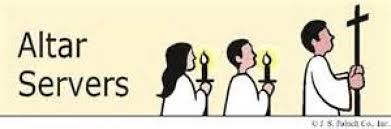 WHO WANTS TO BE AN ALTAR SERVER???YOU DO!!!!Altar server training is scheduled forSaturday, January 20, 2018From 2:00 p.m. to 3:30 p.m.In the corpus Christi churchInterested 3rd thru 8th graders are invited to attendContact mike martin at 251-391-8666 if you have any questions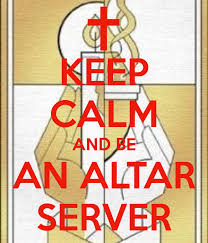 